НАВЕСНОЕ ОБОРУДОВАНИЕ ДЛЯ ТРАКТОРОВЩётка дорожная МТ-300/550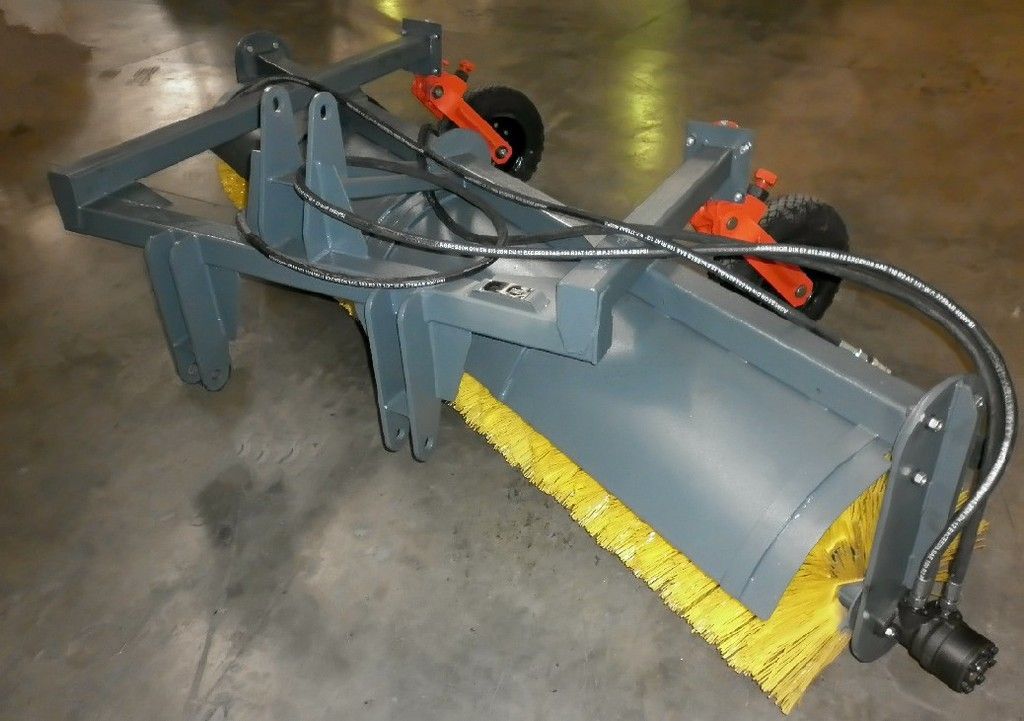 Щётка дорожная МТ-300/550 предназначена для очистки твёрдого дорожного покрытия от пыли, песка, и других сыпучих веществ не вступающих в химические реакции с материалом щёточных дисков.Щётка дорожная является навесным оборудованием для фронтальных погрузчиков и тракторов (МТЗ-80.1, МТЗ-82, «Беларус» 900-й серии) ЮМЗ-6, ЮМЗ-6ДМ, ЛТЗ-60АБ). Трактор должен быть оборудован задней трехточечной навеской.Технические характеристики:Диаметр щеточных дисков, мм550Ширина захвата щетки, м3,0Количество устанавливаемых щеточных дисков56Максимальная скорость вращения щетки об/мин250Скорость подметания не более, км/час8Максимальное давление в гидросистеме МПа (кгс/см²)25(254,8)Угол поворота30°Габаритные размеры, ммдлина/ширина/высота1980/3350/1020Масса, кг343